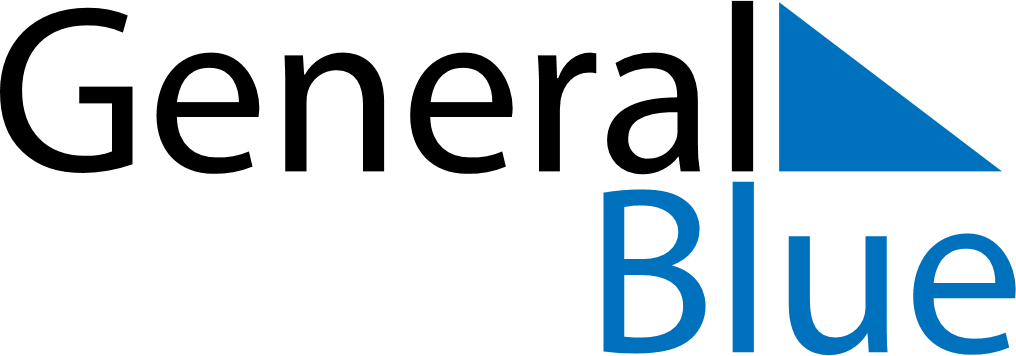 June 2020June 2020June 2020NorwayNorwayMondayTuesdayWednesdayThursdayFridaySaturdaySunday1234567Whit Monday8910111213141516171819202122232425262728Midsummar Eve2930